NECMETTİN ERBAKAN ÜNİVERSİTESİ HAVACILIK ve UZAY BİLİMLERİ FAKÜLTESİ UÇAK MÜHENDİSLİĞİ STAJ DEFTERİ DOLDURMA VE DEĞERLENDİRME KRİTERLERİÖğrencilerimizin staj başlamadan ve staj esnasında aşağıdaki hususlara uymaları gerekmektedir. 1. Stajın İçeriğiNEÜ HUBF STAJ-1NEÜ HUBF	                                                                                                                             NEÜ Havacılık ve Uzay Bilimleri Fakültesi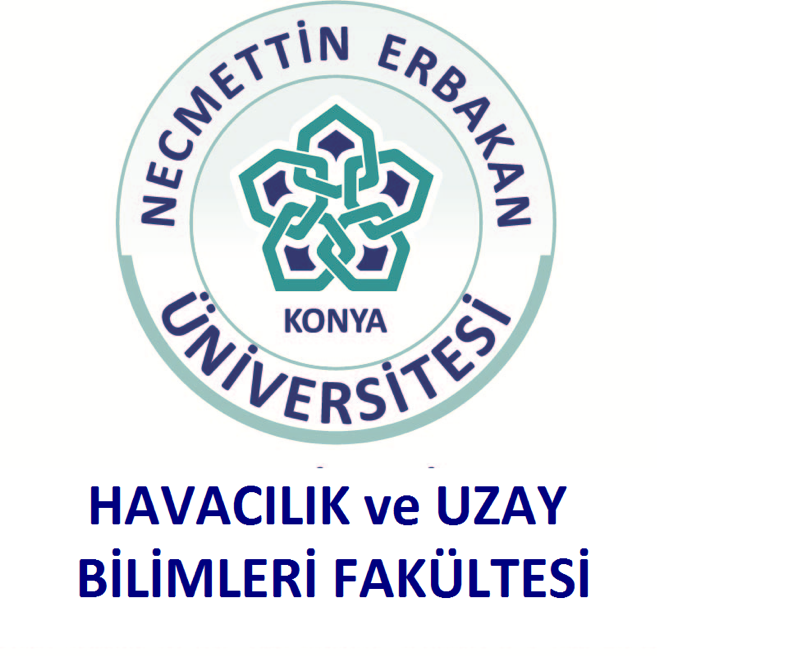 STAJ RAPORUÖĞRENCİNİN ADI, SOYADI		:NUMARASI		:BÖLÜMÜ			:STAJA BAŞLAMA TARİHİ	:STAJ BİTİŞ TARİHİ		:NECMETTİN ERBAKAN ÜNİVERSİTESİHAVACILIK ve UZAY BİLİMLERİ FAKÜLTESİUÇAK MÜHENDİSLİĞİ BÖLÜMÜSTAJ ÇALIŞMA TAKVİMİİŞVEREN ÖNERİ FORMUNot: Bu form işveren tarafından doldurulduktan sonra kapalı zarf içinde STAJ SİCİL FİŞİ ile birlikte staj danışmanına ulaştırılacaktır.Staja başlamadanStaj kabul yazısını teslim ettiniz mi?Staja başlamadanStaj defteri için gerekli formları aldınız mı?Staja başlamadanFotoğraf var mı?Staj esnasındaTarihler uygun mu?Staj bitiminde Mühür ve imzalar tam mı?Staj bitimindeStaj çalışma takvimi doldurulmuş mu?Staj bitimindeSayfalardaki alt bilgiler doldurulmuş ve imzalattırılmış mı?1Staj yaptığınız kurum veya kuruluşun genel olarak tanıtımı yapılmış mı? Organizasyon şeması ilave edilmiş mi?2Üretim veya bakım yapılan birimlerin tanıtımı yapılmış mı?3Üretimde veya bakımda kullanılan makina veya tezgâhların ve yardımcı ekipmanların tanıtımı yapılmış mı?4Değişik parçalar için proje safhasından üretime kadar olan aşamaları incelenmiş ve bu parçaların yapım resimleri (kurşun kalem veya çizim programları ile teknik resim kurallarına uygun olarak) staj defterine çizilmiş ve işlem sırası yazılmış mı?Bakımı yapılan parçalar incelenmiş ve bu parçaların yapım resimleri (kurşun kalem veya çizim programları ile teknik resim kurallarına uygun olarak) staj defterine çizilmiş ve bakımdaki işlem sırası yazılmış mı?a-Staj defteri el yazısı ile tükenmez veya dolma kalemle yazılmalı,b-En az 15 iş parçası veya bakımı yapılan parça örneklenmeli ilave olarak 1 adet montaj ve detay resmi çizilmeli,b-Bilgisayar çizimlerini öğrenci kendi yapmalı ve antedi kendi adına doldurmalı,5Öğrencinin staj yaptığı kurum veya kuruluş hakkındaki görüşleri ve staj kazanımları hakkında bilgiler verilmiş mi?6Staj Sicil fişi ve İşveren Öneri Formu tamam mı?7Defter özenli olarak düzgün bir şekilde doldurulmuş mu?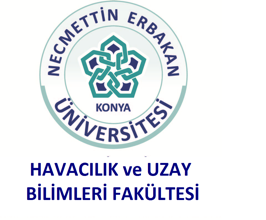 Öğrencinin Adı Soyadı                         Numarası                             Sınıfı   Stajın TürüÖğrencinin Adı Soyadı                         Numarası                             Sınıfı   Stajın TürüÖğrencinin Adı Soyadı                         Numarası                             Sınıfı   Stajın Türü:……………………………………..: ……………………………………..: ……………………………………..:……………………………………..: ……………………………………..: ……………………………………..:……………………………………..: ……………………………………..: ……………………………………..:……………………………………..: ……………………………………..: ……………………………………..:……………………………………..: ……………………………………..: ……………………………………..FOTOĞRAFFOTOĞRAFFOTOĞRAFÖğrencinin Adı Soyadı                         Numarası                             Sınıfı   Stajın TürüÖğrencinin Adı Soyadı                         Numarası                             Sınıfı   Stajın TürüÖğrencinin Adı Soyadı                         Numarası                             Sınıfı   Stajın Türü:  ……………………………………..:  ……………………………………..:  ……………………………………..:  ……………………………………..:  ……………………………………..FOTOĞRAFFOTOĞRAFFOTOĞRAFSTAJ YAPILAN KURUM TARAFINDAN DOLDURULACAKTIRSTAJ YAPILAN KURUM TARAFINDAN DOLDURULACAKTIRSTAJ YAPILAN KURUM TARAFINDAN DOLDURULACAKTIRSTAJ YAPILAN KURUM TARAFINDAN DOLDURULACAKTIRSTAJ YAPILAN KURUM TARAFINDAN DOLDURULACAKTIRSTAJ YAPILAN KURUM TARAFINDAN DOLDURULACAKTIRSTAJ YAPILAN KURUM TARAFINDAN DOLDURULACAKTIRSTAJ YAPILAN KURUM TARAFINDAN DOLDURULACAKTIRSTAJ YAPILAN KURUM TARAFINDAN DOLDURULACAKTIRSTAJ YAPILAN KURUM TARAFINDAN DOLDURULACAKTIRSTAJ YAPILAN KURUM TARAFINDAN DOLDURULACAKTIRStajın Yapıldığı Kurum BilgileriStajın Yapıldığı Kurum BilgileriStajın Yapıldığı Kurum BilgileriStajın Yapıldığı Kurum BilgileriStajın Yapıldığı Kurum Bilgileri……/…../……..İmzaFirma Kaşesi……/…../……..İmzaFirma Kaşesi……/…../……..İmzaFirma Kaşesi……/…../……..İmzaFirma Kaşesi……/…../……..İmzaFirma Kaşesi……/…../……..İmzaFirma KaşesiAdıAdresi::::::::……/…../……..İmzaFirma Kaşesi……/…../……..İmzaFirma Kaşesi……/…../……..İmzaFirma Kaşesi……/…../……..İmzaFirma Kaşesi……/…../……..İmzaFirma Kaşesi……/…../……..İmzaFirma KaşesiKurum YetkilisiKurum YetkilisiKurum YetkilisiKurum YetkilisiKurum Yetkilisi……/…../……..İmzaFirma Kaşesi……/…../……..İmzaFirma Kaşesi……/…../……..İmzaFirma Kaşesi……/…../……..İmzaFirma Kaşesi……/…../……..İmzaFirma Kaşesi……/…../……..İmzaFirma KaşesiAdı SoyadıGöreviTelFaksE-Posta::::::::::::::::::::……/…../……..İmzaFirma Kaşesi……/…../……..İmzaFirma Kaşesi……/…../……..İmzaFirma Kaşesi……/…../……..İmzaFirma Kaşesi……/…../……..İmzaFirma Kaşesi……/…../……..İmzaFirma KaşesiÜNİVERSİTE TARAFINDAN DOLDURULACAKTIRÜNİVERSİTE TARAFINDAN DOLDURULACAKTIRÜNİVERSİTE TARAFINDAN DOLDURULACAKTIRÜNİVERSİTE TARAFINDAN DOLDURULACAKTIRÜNİVERSİTE TARAFINDAN DOLDURULACAKTIRÜNİVERSİTE TARAFINDAN DOLDURULACAKTIRÜNİVERSİTE TARAFINDAN DOLDURULACAKTIRÜNİVERSİTE TARAFINDAN DOLDURULACAKTIRÜNİVERSİTE TARAFINDAN DOLDURULACAKTIRÜNİVERSİTE TARAFINDAN DOLDURULACAKTIRÜNİVERSİTE TARAFINDAN DOLDURULACAKTIR…….İş Günü………………. ……Stajı Kabul Edilmiştir.   		Kabul Edilmemiştir. …….İş Günü………………. ……Stajı Kabul Edilmiştir.   		Kabul Edilmemiştir. …….İş Günü………………. ……Stajı Kabul Edilmiştir.   		Kabul Edilmemiştir. …….İş Günü………………. ……Stajı Kabul Edilmiştir.   		Kabul Edilmemiştir. …….İş Günü………………. ……Stajı Kabul Edilmiştir.   		Kabul Edilmemiştir. …….İş Günü………………. ……Stajı Kabul Edilmiştir.   		Kabul Edilmemiştir. …….İş Günü………………. ……Stajı Kabul Edilmiştir.   		Kabul Edilmemiştir. …….İş Günü………………. ……Stajı Kabul Edilmiştir.   		Kabul Edilmemiştir. …….İş Günü………………. ……Stajı Kabul Edilmiştir.   		Kabul Edilmemiştir. …….İş Günü………………. ……Stajı Kabul Edilmiştir.   		Kabul Edilmemiştir. …….İş Günü………………. ……Stajı Kabul Edilmiştir.   		Kabul Edilmemiştir. Açıklamalar:………………………………………………………………………………………….Açıklamalar:………………………………………………………………………………………….Açıklamalar:………………………………………………………………………………………….Açıklamalar:………………………………………………………………………………………….Açıklamalar:………………………………………………………………………………………….Açıklamalar:………………………………………………………………………………………….Açıklamalar:………………………………………………………………………………………….Açıklamalar:………………………………………………………………………………………….Açıklamalar:………………………………………………………………………………………….Açıklamalar:………………………………………………………………………………………….Açıklamalar:………………………………………………………………………………………….Öğretim Üyesi Adı SoyadıÜnvanıÖğretim Üyesi Adı SoyadıÜnvanı:………………………………………..:………………………………………..İmzaİmzaİmzaİmzaTARİHYAPILAN İŞLERSAYFA NOİMZAÇalışılan Kısım:  …………………………….…….       Yapılan İş:…………………………………..Çalışılan Kısım:  …………………………….…….       Yapılan İş:…………………………………..Kontrol Eden:Onay (imza, kaşe)Tarih:Kontrol Eden:Onay (imza, kaşe)Sayfa No:Sayın Yetkili,Aşağıda belirtilen alanları doldurmanız, sizlere daha nitelikli Uçak Mühendisi yetiştirebilmemiz açısından önem arz etmektedir. Şimdiden katkılarınız için teşekkür ederiz.İşletmenizde Uçak Mühendisinden beklentilerinizi belirtiniz. (teknik donanım, program, ahlaki davranış vb. nitelik ve nicelik açısından)……………………………………………………………………………………………….……………………………………………………………………………………………….……………………………………………………………………………………………….……………………………………………………………………………………………….……………………………………………………………………………………………….……………………………………………………………………………………………….……………………………………………………………………………………………….……………………………………………………………………………………………….……………………………………………………………………………………………….……………………………………………………………………………………………….……………………………………………………………………………………………….İşletmenizde staj yapan öğrencimiz hakkındaki görüşlerinizi belirtiniz.(teknik donanım, program, ahlaki davranış vb. nitelik ve nicelik açısından) ……………………………………………………………………………………………….……………………………………………………………………………………………….……………………………………………………………………………………………….……………………………………………………………………………………………….……………………………………………………………………………………………….……………………………………………………………………………………………….……………………………………………………………………………………………….……………………………………………………………………………………………….……………………………………………………………………………………………….……………………………………………………………………………………………….……………………………………………………………………………………………….……………………………………………………………………………………………….……………………………………………………………………………………………….……………………………………………………………………………………………….